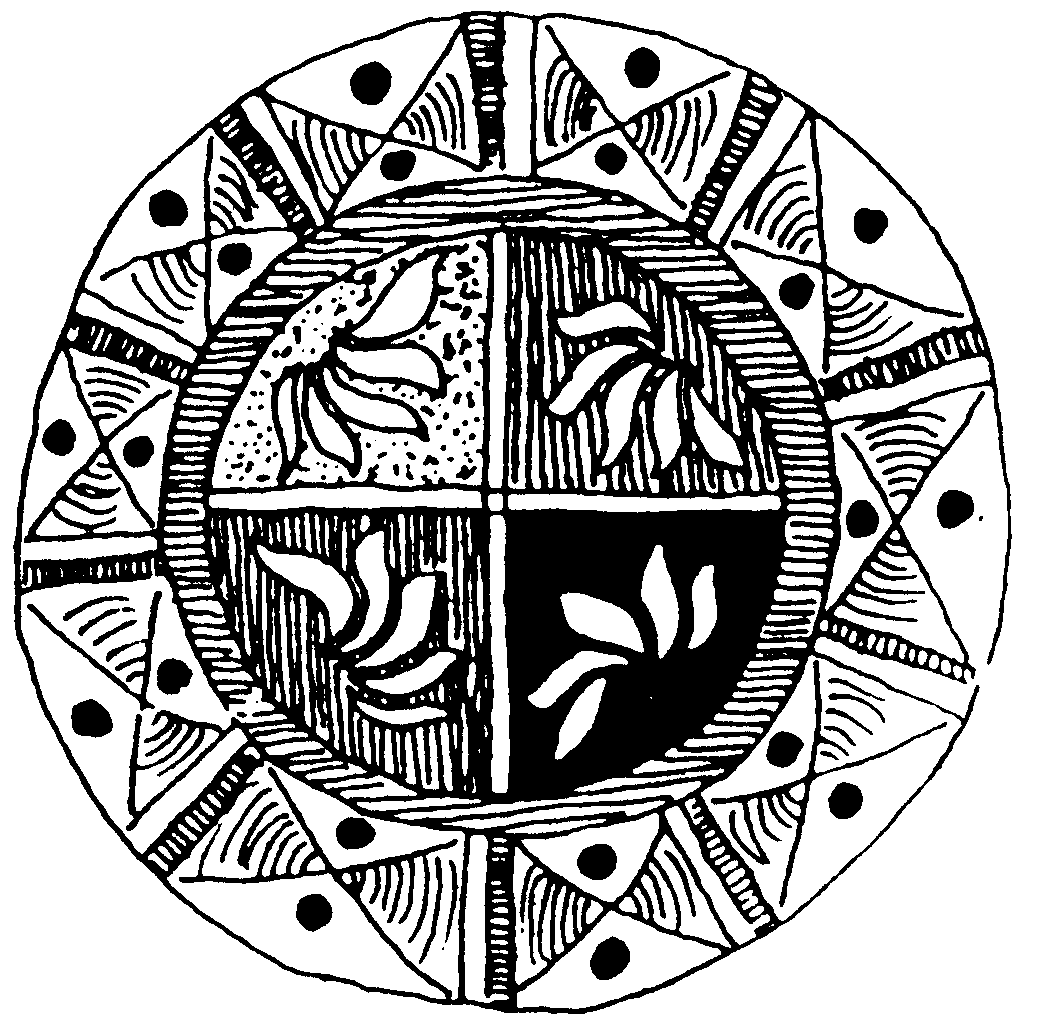 MAGYARPOLÁNYI ALAPFOKÚ MŰVÉSZETI ISKOLAPEDAGÓGIAI PROGRAMJA2020.Tartalomjegyzék:I. Jogi státusz	3II. Bevezető 	4III. Küldetésnyilatkozat	6IV. Nevelési program	7IV.1. Az intézmény pedagógiai alapelvei	7IV.2. Az intézmény céljai	7IV.3. Az intézmény feladata	8IV.4. A személyiségfejlődéssel kapcsolatos pedagógiai feladatok	8IV.5. A közösségfejlődéssel kapcsolatos feladatok	10IV.6. A tehetség, a képesség, a képesség kibontakozását segítő tevékenység	11IV.7. A szülőkkel való kapcsolattartás rendje, formái	12IV.8. Iskolánk személyi és tárgyi feltételei	12IV.9. Iskolánk hagyományai	14V. Az iskola helyi tanterve	15I. Jogi státusz:az intézmény hivatalos neve: Magyarpolányi Kerek nap Német Nemzetiségi Nyelvoktató Általános Iskola és Alapfokú Művészeti Iskolaaz intézmény székhelye: 8449 Magyarpolány, Petőfi u. 4.az intézmény OM azonosítója: 201140az intézmény típusa: Alapfokú Művészeti  Iskolaaz intézmény alaptevékenysége: alapfokú művészetoktatásaz alapfokú művészetoktatás indításának időpontjai: 1999. képző, 2000. tánc, 2003. színjátéka képző- és iparművészeti ág tanszakai: Képzőművészet, Grafika-és Festészet, Szobrászat és Kerámiatáncművészeti ág tanszakai: Néptánca színművészet-bábművészet művészeti ág tanszakai: Színjáték        az intézmény működő évfolyamainak száma: 12 évfolyam, 2 előképző, 6 alapfok,       4 továbbképzőaz intézménybe felvehető tanulószám: 1610 fő ?telephelyek száma: 18az intézmény fenntartója: Klebelsberg Intézményfenntartó Központaz intézmény alapítója: Magyarpolány Községi Önkormányzataz alapítás éve: 1999.az intézmény vezetőjének neve: Baumgartner Zsoltné intézményvezető helyettes: Felhősi EszterII. BevezetőAz alapfokú művészetoktatás követelménye és tantervi programja lehetőséget nyújt a művészeti érzékenység – nyitottság, igényesség, ízlés, erkölcsi fogékonyság – alakítása mellett a látás kiművelésére és tudatosítására, bővítve a képi műveltséget a képi emlékezet és képzeletet. A tervező, konstruáló, anyagformáló, eszközhasználó, tárgykészítő és környezetalakító tevékenységek gyakorlata nemcsak a kézügyességet, technikai érzékenységet fejleszti, hanem kialakítja a képességet a gondolatok, érzések, elképzelések, tapasztalatok vizuális eszközökkel való megjelenítésének gyakorlatára. A  mozgásműveltség, mozgáskultúra sokirányú fejlesztése a tanulók fizikai állóképességét, ügyességét, cselekvő biztonságát, ritmusérzékét, hallását, tér-és formaérzékét biztosítja.A program keretében folyó vizuális nevelés, színházi nevelés, a tanulók mozgáskultúrájának sokoldalú fejlesztése alkalmat ad a művészeti  tevékenységek iránt érdeklődő és vonzódó tanulók képességeinek fejlesztésére, biztosítja a különböző művészeti szakterületeken való jártasságok megszerzését és gyakorlatát. A képzés széles körben segíti a kultúra iránt fogékony tanulók fejlődését. Figyelembe veszi az életkori sajátosságokat, a tanulók érdeklődésére, tapasztalataira építve gyarapítja ismereteiket, fejleszti képességeiket és alakítja készségeiket.A képző- és iparművészeti oktatás a vizuális kultúra ágait, a műfaji sajátosságokat, a művészi kommunikáció megjelenítési módjait ismerteti meg a tanulókkal miközben célja az is, hogy a múlt értékeit megszerettesse és továbbéltesse, segítsen a hagyománytisztelet megteremtésében és a tanulók életkorának megfelelő vizuális műveltség kialakításában.Az alapfokú művészetoktatás képző- és iparművészeti ága felkészíti a tanulókat: a vizuális információk, közlemények megértésérea képi gondolkodásra, a vizuális absztrakcióratapasztalat, képzelet, emlékezet utáni ábrázolásraélmények, gondolatok, érzelmek vizuális kifejezésérea képi nyelv kifejezési szándék szerinti megválasztásáraa média által közvetített üzenetek befogadására, értelmezésérea vizuális önkifejezésre, alkotásraeszközhasználatra, anyagalakításraa baleset- és munkavédelmi előírások betartásáraa kézműves tevékenységek gyakorlatáraa jelentés, az esztétikum felismerésére, értelmezésérea rendeltetés – a szerkezet, a tartalom és a forma összefüggéseinek felfedezésérea mindennapok, a természet, a társadalom szépségének, a művészetek, a műalkotások befogadásáraa vizuális művészetek, a környezet- és tárgykultúra megismeréséreLehetővé teszi a néphagyomány, a környezet- és tárgykultúra megismerését. Kialakítja az esztétikum iránti igényt, az esztétikai élményképességet, az alkotói magatartást és ehhez tartozó pozitív beállítódásokat, szokásokat. Fejleszti a teremtő képzeletet és az improvizációs készséget.A képzés lehetővé teszi a Színművészet területén:közösségfejlesztésta kommunikáció fejlesztésétminél változatosabb dramatikus tevékenységformákban való részvételta színpadi megjelenítés törvényszerűségeinek megismerésétaz alapvető színpadtechnikai eljárások megismeréséta kulturális tradíciók megismerésétönkifejezéstaz önértékelést annak érdekében, hogy a tanulók képessé váljanak saját eredményeik felismeréséreA képzés lehetővé teszi aTáncművészet területén:hogy a tanulók személyisége nyitottá váljon a közösségi alkotótevékenység iránta táncművészet különböző műfajai iránt érdeklődő és fogékony tanulók képességeinek fejlesztésérenépi hagyományok, népi játékok megismeréséta hagyományápolástaz amatőr táncéletbe való bekapcsolódástGyermekközpontúsága miatt a szülők és a tanulók szívesen választják az alapfokú művészetoktatás által kínált képzési formát.Intézményünkben 517 tanuló részvételével folyik az alapfokú művészetoktatás, mely megalapozza a művészi kifejező készséget, a tehetséges, képzőművészeti pályát választó tanulókat felkészíti a szakirányú továbbtanulásra.Iskolánk délutáni tanrend szerint működik, amely keretén belül a két kötelező tantárgy tanítása heti kétszer 90 perces képzési idővel valósul meg. A képzőművészet tanszakon belül a két kötelező tantárgy az előkészítő 1 és 2 évfolyamon a Vizuális alapozó gyakorlatok, az alapfokú 1 és 2-es évfolyamon pedig Vizuális alkotó gyakorlatok valamint a Grafika és festészet alapjai. A Vizuális alapozó gyakorlaton a diákok az alapvető grafikai, festészeti és plasztikai műveleteket sajátíthatják el; a Grafika és festészet alapjai során pedig a rendelkezésükre álló választék (grafika, festészet, szobrászat, kerámia, alapján dönthetik el, hogy melyik kifejezési formában szeretnének leginkább elmélyülni.Tánc művészeti ágban: néptánc tanszakon népi játék, néptánc a főtárgy, amelyet harmadik évfolyamtól a folklórismeret, mint kötelező tantárgy egészít ki.Színművészet-bábművészet művészeti ágban a színjáték tanszak keretében a főtárgy a drámajáték, színjáték, kötelező tantárgyak a mozgás és tánc.Tanáraink felkészültek, speciális tudással, képességgel, főiskolai, egyetemi diplomával rendelkeznek és változatos, izgalmas, érdekes, kreatív foglalkozásokat tartanak.Tanulóink szempontjából nélkülözhetetlen a segítő-fejlesztő-ötletgazdag pedagógiai munka, mely során célunk, hogy a gyerekek örömteli, vidám, inspiráló légkörben bonthassák ki tehetségüket.Kiemelt feladatunk az országos versenyeken való színvonalas szereplések folytatása.Rendszeresen szervezünk nyílt napokat, hogy tevékenységünk két alappillére – a gyermekközpontúság és az igényes, minőségi munka – szilárd talajon álljon.A célok elérését meglátásunk szerint jól szolgálják a féléves rendszerességű, szemet-lelket gyönyörködtető vizsgamunka kiállítások, valamint a művészeti bemutatók, előadások.Az intézményünk az elmúlt 20 év alatt egyéni arculatot alakított ki. Nagysikerű képzőművészeti kiállításaink, nemzetközi és országos képző- és iparművészeti eredményeink, eredményes és országos hírű színjátszó csoportjaink, tánccsoportjaink közszereplései a térségben rangot adtak számunkra.III.  KüldetésnyilatkozatÉrtékeink alapján azt kínáljuk, hogy családias, szeretetteljes légkörben elsősorban gyermekeket tanítunk és nem tantárgyakat.Minden gyermeknek biztosítjuk tehetsége kibontakoztatását, és megtanítjuk őket egymással bánni és együttműködni az egyéni és a közösségi feladatok megoldásában is.A tanulás az a folyamat kell, hogy legyen, ahol a gyermek büntetés nélkül cselekedhet, kutathat, csalódhat és fejlődhet. Így lesz az iskola az a hely, ahol a gyermekek megtanulnak tanulni és a tanulást élvezve fejlődhetnek saját érdeklődésük, egyéni ütemük és képességeik szerint.Hisszük, hogy az alkotó – kreatív személyiség nagy szabadságigénnyel rendelkezik, általában függetlenségre törekszik, kritikus, önállóan kezdeményező, bátor.A mi iskolánkban a szülő-gyermek- pedagógus kölcsönösen megtalálják egymás nyugalmát, megbecsülik egymást és a kölcsönös épülést tekintik alapvető céljuknak.IV.NEVELÉSI PROGRAMIV 1. AZ INTÉZMÉNY PEDAGÓGIAI ALAPELVEIIntézményünk pedagógiai alapelvei, hogy a minőségközpontúságot és a tehetséggondozást állandóan szem előtt tartva, tevékenységünk szolgáltató jellegét megőrizzük. A ránk bízott gyerekek emberi értékeit, lelki egészségét, értelmi és érzelmi intelligenciáját, magatartási szokásait, alkotásvágyát, alkotó képességét sikerélményt biztosító, szeretetteljes, mindenkire személy szerint odafigyelő, segítő, esélyegyenlőségre lehetőséget adó légkör megteremtésével biztosítsuk. Kiemelt figyelmet fordítunk a tehetség ígéretek individuális fejlesztésére, a tanulók művészi kifejező képességeinek kibontakoztatására, a vele született kíváncsiság, az eredetiség megőrzésére. Olyan eszközrendszert kívánunk a kezükbe adni, mely a jelen és jövő problémáinak megoldásához nyújt lehetőséget, illetve elősegíti a pozitív életszemlélet kialakulását.IV. 2. AZ INTÉZMÉNY CÉLJAIAz alapelvekben megfogalmazott pedagógiai hitvallást, nevelési eszményt, vállalt értékrendet nevelő-oktató munkánk stratégiai és operatív céljai támasztják alá, melyek az iskolában folyó művészetoktatás egészére, teljes tevékenységrendszerére vonatkoznak.Oktató-nevelő munkánk kiemelt stratégiai céljai az alapelvekből következően az alábbiak:a művészetoktatás egészét átható minőségközpontú szemlélet elérése,egyénre szabott motiválással a tehetséggondozás hatékonyságának megőrzése,az iskolahasználók, illetve a pedagógusok igényeinek megfelelően az intézmény szolgáltató jellegének további erősítése,nagyobb esélyegyenlőség biztosítása.Szervezeti céljaink„EFOP 3.2.6-16-2016-00001 A tanulók képességkibontakoztatásának elősegítése a köznevelési intézményekbenA  projekt keretében, a Magyar Képzőművészeti Egyetem partnerintézményeként, a partner egyetem által biztosított tananyagok és módszertani támogató dokumentumok ismeretében az intézményünk által kiválasztott  szakmai programok tananyagát, módszertanát a helyi tantervünknek megfelelően felhasználjuk, alkalmazzuk a tanórai tevékenységekben (beleértve a fakultációkat, a projekt alapú vagy az epochális tanulásszervezési formákat is), valamint a tanórán kívüli egyéb nevelő-oktató munkában, a helyi tantervi és tantárgyi programoknak megfelelően a szakkörökben, a szabadidős tevékenységek során, nyári táborokban.”Az intézmény egészét átfogó minőségközpontú szemlélet kialakítása érdekében:az önfejlesztés, az önművelés, az önértékelés igényének fenntartása,tudásszerzésre való igény kialakítása a tanulókban és pedagógusban egyaránt.A tehetséggondozás hatékonysága, megőrzése érdekében:a problémafelismerő, problémamegoldó képesség igényének fenntartása,a tanulás és munkafegyelem megőrzése,a folyamatos, személyre szabott fejlesztés megvalósítása,komplex személyiségfejlesztő program alkalmazása.Az iskolahasználók igényeihez alkalmazkodó szolgáltató jelleg erősítése érdekében:a tanulók, szülők igényeinek (pl. felelősségtudat, értékmegőrzés, a szép és a kulturált környezet iránti igény…) figyelembe vétele.A nagyobb esélyegyenlőség biztosítása érdekében:a szociális hátrányok kompenzálása,kreativitásfejlesztés,továbbtanulási esélyek növelése.IV. 3. AZ INTÉZMÉNY FELADATAIA pedagógiai alapelvek elérését meghatározó célrendszer konkrét feladatok elvégzésével valósulhat meg. A feladatok tehát a cél elérését teszik lehetővé. Intézményünkben egy művészeti ágon (képző- és iparművészet) egy szakaszban (a középső szakaszban – az alapfokon) folyik művészetoktatás, ezért a feladatokat nem tagoljuk. Feladataink:rendszeres értékelés, önértékelés (gyakorisága az értékelésnél meghatározott),rendszeres igényfelmérés (évente),feladatmegoldást segítő eszközpark kialakítása,érdekes, motiváló, problémamegoldó feladatok meghatározása,személyre szabott feladatok megfogalmazása, differenciálás,többirányú művészeti alapkészségek kialakítása.A feladatok megoldása érdekében alkalmazott tevékenységformák, módszerek, eljárások, eszközök:kompetencia alapú fejlesztés, valós élethelyzeteket modellező feladatrendszer,egy-egy feladat megoldására projektmódszer alkalmazása,tehetséggondozó eljárások,kreativitásfejlesztő tevékenységrendszer,egyénre szabott személyiségfejlesztő módszer,közösségfejlesztő módszer,játékos, élményre épülő oktatás, alkotómunka,kiscsoportos oktatás.Nevelési eszközök:minta, példa, példakövetés, egyéni utak bejárásának lehetővé tételeÖsztönző eszközök:megerősítés, biztatás, dicséret, munkák kiállítása, jutalmazásA célok, feladatok, követelmények megvalósulását az alaptevékenység – a rajz-festés-mintázás tantárgy és a műhelygyakorlatok tanítása, a tánc és drámaoktatás mint az önkifejezés más formái– valamint a szabadidős tevékenységek biztosítják.IV.  SZEMÉLYISÉGFEJLESZTÉSSEL KAPCSOLATOS PEDAGÓGIAI FELADATOK„A személyiségfejlesztés az önfejlődés elősegítése, a belső lehetőségeket kicsalogató és azokat társas kapcsolatokban kipróbáló öntapasztalás folyamata, melynek során arra építünk, ami a személyiségünkben lehetőségként adott. Olyan élményekkel szolgáljuk e fejlesztőmunkát leginkább, amelyekben a gyermek önmaga rájöhet arra, hogy mire képes.” /Bagdy Emőke/  Ma már szinte mindenki számára elfogadott, hogy az egy-egy osztályba tanuló gyerekek között milyen különbségek vannak(lehetnek egyéni adottságokban, a kognitív képességek fejlettségében, az érési ütemben vagy az otthonról hozott ismeretek, szokások, a szocializáció, a tanulásra való motiváltság szintjeiben.  Felfogásunk szerint az alapozó iskolában minden gyerek számára annyi és olyan jellegű tevékenységre kell lehetőséget biztosítanunk, amennyire az adott fejlettségi fokán, az adott pillanatban szüksége van. Ezért tanulás-szervezésünket úgy kell alakítanunk, hogy tanulóink egyéni szükségleteihez megfelelő időt és tevékenységet tudjunk biztosítani.  Arra törekszünk, hogy minden kisgyereket lehetőségeinek megfelelő optimális szintre juttassunk, egyéni fejlődési ütemének figyelembevételével. A gyerekek között meglévő különbségeket természetesnek tartjuk. Elfogadó, bizalmat keltő légkör biztosításával törekszünk tanulóink fejlesztésére.  Tanulásszervezésünkben törekszünk a differenciált tanulásirányítási módszerek változatos használatára, biztosítva, hogy ne siettessünk, de ne is fogjunk vissza senkit az ismeretszerzés a készségfejlesztés folyamatában.  Felfogásunk szerint a gyerekeket érdekeltté, aktívvá kell tennünk a tanulás folyamatában. A kisiskolás kor életkori jellemzője a kíváncsiság, igény a felfedezésre, tapasztalásra. Hiba lenne az aktív, cselekvésre vágyó gyerekeket passzív befogadóként kezelni. Éppen ezért a kutató, felfedező, cselekvéses tanulást helyezzük előtérbe.A gyermekeknek a foglalkozásokon a megszokott pedagógiai helyzettől eltérő, szabad, felszabadult, a spontaneitást, a kreativitást támogató, elfogadó klímára van szükségük a művészi kibontakozáshoz. Meg kell tanítanunk őket az elfogulatlan, nyitott, „rácsodálkozó” attitűdre, valódi „gyermeki” vonások megnyilvánulására.Iskolánkba egyéni vagy szülői motiváció alapján jelentkeznek a gyerekek, ami azért lényeges, mert a művészetre nyitott, fogékony tanulóink rendszerint szívesen és örömmel fogadják be a tananyagot, és az elsajátítás folyamata is könnyedebb.Tapasztalataink szerint beilleszkedési nehézségekkel nem kell megküzdeniük a tanulóknak, ami a nyugodt, harmonikus tanórai légkörnek, a sokszínű egyéni képességek pedagógiai elfogadásának, az inspiráló, segítő tanári hozzáállásnak, az együtt alkotásnak és a gyakori rendezvényeknek köszönhető, ugyanakkor pszichológiai kutatások bizonyítják, hogy a kreatív tanulók esetenként fegyelmezetlenek, impulzívak, nonkonformista attitűdöt mutatnak. Ezeket a jelenségeket az alapfokú művészetoktatásban más tanszakra irányítással, illetve enyhébb esetekben szülői konzultációkkal, egyéni teljesítményütemezéssel, a személyiséghez illő téma- és technikaválasztással meg lehet oldani, tehát a szuverén alkotói magatartásból, személyiségjegyekből adódó problémákat az alapfokú művészetoktatásban is kezelni kell. Tanulási kudarc a képzés tematikája alapján nem jellemző. Azonban azt fontos kiemelni, hogy az alapfokú művészetoktatás művészeti ágaiban is határozottan megfigyelhető az a jelenség, hogy tanulóink tanulmányilag kimutathatóan jobb teljesítményre képesek, mint az iskolába beiratkozás előtt. A jelenség hátterében a művészetek érzelmi és értelmi intelligenciára való hatása áll. A hazai és nemzetközi agykutatások bizonyítják, hogy a képzőművészet fejlesztő hatással van a gondolkodásra. A problémaérzékenység, az analizálás, az újrastrukturálás, a fantázia, a kifejezőképesség, a lényeglátás kifinomulhat és hozzájárul a jobb tanulmányi eredmények eléréséhez. A művészettel foglalkozó gyerekek ráadásul gyakran találhatnak arra alkalmat, hogy feszültségeiket „kivetítsék, kialkossák” magukból. Ezáltal eredményesebb tanulásra lesznek képesek. Az alapfokú művészetoktatás segíthet a tanulási kudarcok kezelésében.A szociális hátrányok enyhítésében nagy szerepet tulajdonítunk annak, hogy minden gyermek számára egyenlően jó feltételeket, gazdag anyag választékot, jó felszerelést, kiváló személyi feltételeket biztosítsunk, ugyanis ez a legfontosabb feltétele a pedagógiai program eredményes megvalósulásának!IV.  KÖZÖSSÉGFEJLESZTÉSSEL KAPCSOLATOS FELADATOKA közösségfejlesztés, a szociális kompetenciák fejlesztése szorosan kapcsolódik személyiségfejlesztési alapelveinkhez.Egyik alappillére, hogy tanulóink megtanuljanak együtt élni másokkal. A társak megismeréséhez az önismeret vezet el. A közvetlen környezet megismerése juttat el a mások iránti empatikus magatartás kialakulásához. Ez az iskolás korban a társak iránti odafigyelés képességének kialakítását, fejlesztését és a kortárs kapcsolatok megerősítésének feladatát rója ránk.Későbbiekben ezeknek a képességeknek a továbbfejlesztésével juthatunk el a másság elfogadásához, a tolerancia fejlesztéséhez. Ehhez szükséges, hogy az oktatás formája, az iskola légköre nyitott legyen, biztonságot sugározzon. A pedagógusoknak a tanulók iránti nyitottsága, elfogadó magatartása, empátiája feltétel és eszköz is egyben az együttélés megtanítására és gyakoroltatására.Az együttműködési képesség a közös érdeket szolgáló viselkedés szervezője, ennek fejlesztése fontos feladat. Ennek érdekében törekszünk arra, hogy rendszeresen éljünk a segítő együttműködés különböző lehetőségeivel (közös programok, együtt cselekvés).  Tanulóinknak úgy szervezzük meg tanórai, iskolai,  illetve iskolán kívüli tevékenységeit, hogy sokszínű, változatos formában ezt maguk is gyakorolhassák. Ezt a célt is szolgálják szakköreink, művészeti csoportjaink, közös programjaink.Fontos feladat a közös tervek iránti elkötelezettség felébresztése is. Iskolánk hagyományos programjai (Karácsony, farsang, Suligála, Gyermeknap, sportversenyeink) alkalmasak arra, hogy a közös célokért fáradozókban az egyéni különbségek elhalványuljanak, a közös vonások, az egyezések kerüljenek előtérbe.Kiemelt szerepe van a közösségek kialakításában, fejlesztésében az osztályfőnököknek.Elveink szerint a demokratikus segítő vezetés szolgálja tanulóink érdekeit, nagymértékben hozzájárul nem csak a nevelés, de a tanulás eredményességéhez is.A műhelygyakorlatok lehetőséget biztosítanak arra, hogy a tanulók kiscsoportos foglalkozás keretein belül felismerjék a közösség erejét. Az együtt alkotás, mozgás, játék segíti kialakítani és fejlődni az alkalmazkodó képességet, a szocializációt, a kommunikációt. A tanulók felelősnek érzik magukat társaik sikeréért is, az empátiás képesség, a segítőkészség elmélyülhet. A tudatos és fegyelmezett alkalmazkodás vállalásával fejlődik az együtt gondolkodás élménye. A hibák megbeszélése, a bírálat, a jó megoldások megerősítése, az egyéni teljesítmény mások produktumaihoz való viszonyítása hozzájárul a reális énkép kialakulásához, az értékítélet objektivitásához.IV.  TEHETSÉG, A KÉPESSÉG, A KÉPESSÉG KIBONTAKOZTATÁSÁT SEGÍTŐ TEVÉKENYSÉGEK„A tehetség valamely adottságnak, képességnek vagy képesség együttesnek kimagasló szintje, a feladatok iránti erős elkötelezettség és a magas kreativitás kölcsönhatása.” /Pedagógiai szakkifejezések 1997/ A tehetség kibontásában rendkívül fontos az információ felvétele és kezelése, a problémaérzékenység és a megoldásra való törekvés, valamint a kompetencia, tehát a hatékonyság, ügyesség érzése valamely területen.A tehetséggondozásnak ma többféle módja létezik: az elkülönítés (speciális tanfolyamok, osztályok, csoportok, műhelyek kialakítása), a gyorsítás (a kiemelkedően tehetséges tanulók esetén a tanulási szakaszok lerövidítése), továbbá a dúsítás (egy-egy téma mélyebb feldolgozása). Az alapfokú művészetoktatás keretein belül mindhárom módra lehetőség nyílik.A kreativitás „alkotásra való képesség; az ember teremtő, újat létrehozó, a meglévőt javítani akaró szándéka, képessége; megnyilvánul tevékenységében, annak produktumaiban, valamint a magatartásában és életvitelben egyaránt; igen komplex jelenség.” /Pedagógiai szakkifejezések 1997/A kreatív ember főbb jellemzői Cropley nyomán: változásra törekvés, merészség, impulzivitás, hajlam a fegyelmezetlenségre, nyitottság az új elképzelések iránt, nonkonformizmus, rugalmas reagálás az új helyzetekre.A kreativitás kialakulását: a hibáktól való félelem csökkentésével, a bizalom légkörével és a játékos helyzetek teremtésével segíthetjük elő.Fontosnak tartjuk, hogy nem kizárólag a kiemelkedően tehetséges tanulók képességfejlesztését vállaltuk, hiszen a kevésbé tehetséges tanulók képességeinek kibontását is feladatunkul tűztük magunk elé.Az alapfokú művészetoktatás alapfeladata tehát a tehetséggondozás. A művészeti nevelés minden tevékenysége a fenti cél megvalósulását kell, hogy segítse.A tantárgyi programokat eleve úgy állítottuk össze, hogy az alapvetően szolgálja, biztosítsa a személyiségfejlődést, a tehetségkibontást, -ápolást. Olyan tantárgyi programokat készítettünk, melyben komoly szellemi megalapozásra épül fel a művészi-manuális képességfejlesztés, a mozgás és a kifejező képességfejlesztés. A tehetséggondozást teszik lehetővé a törvény által biztosított kiscsoportos műhelyfoglalkozások, az intézmény által biztosított személyi és tárgyi feltételek.Intézményünkben megvalósuló tehetséggondozási munkában kiemelt szerepet kap az évente megrendezésre kerülő művészeti napok, kézműves bemutatók, a rendszeres térségi kiállítások, a megyei színházi és táncbemutatók, a külföldi rendezvényeken való részvétel, az évközi alkotó napok, a nyári alkotó táborok és a sajátos jutalmazási-elismerési rendszer.Művésztanáraink részt vesznek a tanulók pályázatokra, versenyekre való felkészítésében. Intézményünk 9000 kötetes könyvtára, gazdag videó- és folyóirattára, az iskola multimédiás számítógéprendszere az önművelés a tehetséggondozás lehetőségének széles skáláját biztosítja.Az alapfokú művészetoktatásban részt vevő növendékek bekapcsolódhatnak az intézményünkben működő művészeti csoportok, érdeklődési körök (énekkar, zenei, hagyományőrző), klubok ( diákújságírók, nyelvi klub, természetjáró), sportcsoport  munkájába.A tehetséggondozás érdekében igény és létszám függvényében, minden érdeklődési igényt ki kívánunk elégíteni. A felsorolásban szereplő, jelenleg működő szabadidős tevékenységi formák tovább bővíthetők.Az iskola alapítványa anyagilag is segíti az oktatás feltételeinek javítását, a különböző versenyek, vetélkedők, szabadidős tevékenységek, táborok, tanulmányutak megvalósulását, a tehetséges tanulók anyagi támogatását. IV.  SZÜLŐKKEL VALÓ KAPCSOLATTARTÁS RENDJE, FORMÁIA szülők folyamatos, többoldalú tájékoztatása nélkülözhetetlen az eredményesség elérésében. A tanulmányi előmenetel során negyedévente tájékoztatást kapnak gyermekük fejlődéséről. A műhelyválasztékról, aktuális terveinkről, sikereinkről értesítést küldünk, a diákújság rendszeresen tájékoztat. Szívesen látjuk tanulóink családtagjait a nyílt napokon, az alkotó hétvégeken, táborozás során, kirándulások alkalmával, a félévi vizsgakiállításokon. A gyermekek hiányzásairól jogszabályban meghatározott formában azonnal értesítjük a szülőket.Intézményünk a kezdetektől részt vett a minőségbiztosítási rendszer kiépítésében, s 2001-re kidolgozta az intézmény partnerközpontú működésének modelljét. A modell leírását és a gyakorlatot az intézményi minőségirányítási program tartalmazza.A szülő, a tanuló, a pedagógus együttműködésének formái, továbbfejlesztésének lehetőségeiProgramunk alapvető céljainak megvalósításához (az önismeret, a kapcsolatteremtési képesség, a kommunikációs készség, a figyelem és a memória fejlesztése, stb.) elengedhetetlenül szükséges a szülőkkel való egyéni kapcsolattartás, együttműködés. Szükség van a szülői segítségnyújtásra, ahhoz is, hogy a problémákat a kellő időben ismerjük fel, és együttesen találjuk meg az optimális megoldást. Ezért elengedhetetlen az iskola és a család jó kapcsolatának kialakítása, fenntartása. Eredményes művészeti nevelés csak a pedagógus-tanuló-szülő hármas együttműködésének harmóniájában valósulhat meg. Ez ad módot arra, hogy azok a tanulók, akik átlagos, vagy szerényebb képességekkel rendelkeznek, a tantervi követelmények elvárható szintű teljesítése mellett örömmel és felelősséggel vegyenek részt a művészeti nevelésben.Pedagógus és szülő együttműködése:A jogszabályok pontosan meghatározzák a tanulók, szülők jogait és kötelességeit, de ezek a keretek önmagukban nem elégségesek az eredményes neveléshez. Fontosnak tartjuk, hogy a szülőkkel olyan harmonikus kapcsolatot alakítsunk ki, melynek során a szülők a ránk bízott gyermekeik művészeti nevelésébe bekapcsolódhatnak felkészültségüktől függetlenül. Ennek eszközei lehetnek:- Hasznos a rendszeres szülői értekezlet. (A gyermek szereplési lehetőségével egybeköthető a szülői értekezlet.) Ennek során lehetőség nyílik a személyes problémák, felmerülő kérdések megbeszélésére, nyomon követhető a gyermek előmenetele, fejlődése, viszonya a tanuláshoz, az otthoni gyakorláshoz.- Tájékoztatás az iskola fontos eseményeiről, koncertekről, a szülőt, a családot érintő változásokról, a hagyományápolás lehetőségeiről.- Órai bejegyzés az üzenő füzetbe, melyet a szülőknek láttamozniuk kell.- Hasznos, ha a szülőt megkérjük egy-egy óralátogatásra, előzetes időpont egyeztetése után. Ennek során a szülő személyesen tapasztalhatja meg a főtárgy és a kötelező, ill. választott tárgyak tanóráinak, foglalkozásának menetét. Amennyiben képes gyermekével rendszeresen foglalkozni, az lehetőséget kínál arra, hogy megbeszéljük, hogyan segítse gyermekét az otthoni eredményes gyakorlásban. Kellő időben és mértékben, megfelelő módon, partneri viszonyunkat erősítő formában szükséges tájékoztatnunk a szülőket jogaikról, kötelességeikről e tekintetben is. Különösen fontos a tanórák látogatásának tervszerűsége a szülők részéről, de minden esetben a tanuló fejlődését, egyéni érdekeit is szem előtt kell tartani. Az óralátogatás nem akadályozhatja a tanuló művészeti nevelését, fejlődését.- Fontos a családlátogatás, ahol a szülővel és gyermekével otthoni környezetükben tudunk beszélgetni. Így meggyőződhetünk a család szociális helyzetéről, és hogy a gyermeknek milyen lehetőségei vannak (gyakorlás helyszíne, hangszer pl. zongora helye a lakásban).	
Pedagógus és tanuló együttműködése:	A tanítás menetét oly módon szükséges alakítani (egyénre szabott tantervi követelmények a tanév során, a tantervi kereteken belül), hogy a tanulók különböző képességeinek az megfeleljen. Ezáltal megelőzhető a kudarcélmény kialakulása.	A tanítási órák során a tanuló személyiségének megfelelően kell alakítani a tartalmi elvárásokat, a fejlődés ütemét, a beszámoltatás, a szereplések módját, időpontját. Ugyanakkor a pedagógus akkor végzi felelősséggel pedagógiai munkáját, ha felhívja a tanuló és a szülő figyelmét arra, hogy a tanuló képességei mennyire illeszkednek harmonikusan a tantervi és iskolai elvárásokhoz, követelményekhez. Így pl. része a művészeti nevelésnek a szereplés, melyre a felkészítést  annak minden mozzanatára figyelemmel, különösen körültekintően kell kialakítania a pedagógusnak, növendéke személyiségének ismeretében.	A tanulás során olyan speciális képességekre, készségekre is építenünk kell, amelyek az egyes szakok műveléséhez nélkülözhetetlenek. Ugyanakkor gyakran jelenthet segítséget, ha a nehezen fejlődő, de művészet tanulására alkalmas tanulót másik tanszakra irányítunk.	A pedagógus felelőssége arra is kiterjed, hogy a tanulásban egyénenként és esetenként mutatkozó megfelelő alkalmasság elégtelen voltát a tanuló és a szülő számára úgy jelezze, hogy a növendék azt megértse, minél kisebb kudarcélményt jelentsen számára. Szülő és tanuló otthoni együttműködése	A szülők jelentős része nem képzett művész. A pedagógusnak fel kell készítenie a szülőt arra, hogy a zenetanulás során nélkülözhetetlen mindennapos otthoni gyakorlást hogyan tudja figyelemmel kísérni, ellenőrizni. Fontos eszköz ehhez a iskolai üzenő füzet, melynek gondos vezetésével mind a tanórai munka, mind az otthoni felkészülés jól nyomon követhető.IV. 8. Iskolánk személyi és tárgyi feltételeiSzemélyi feltételeink:A nevelés- oktatás minőségét az intézmény személyi feltételrendszere biztosítja. Az alapfokú művészetoktatás eredményességét nagymértékben a művészetoktatásban lévő pedagógusok, a foglalkoztatott művészek felkészültsége határozza meg. A közoktatási törvény 17. §-ának (1) bekezdés k) pontja értelmében az alapfokú művészetoktatási intézményben a pedagógusnak a művészeti tárgynak megfelelő szakirányú tanári vagy művész végzettséggel kell rendelkeznie.Főállású pedagógusaink a 2019-20-as tanévben: 8 főRészmunkaidős pedagógusaink a 2019-20-as tanévben: 2 főAdminisztráció: 1 főÓraadók: 3 főTárgyi feltételeink:Művészeti iskolánk szerkezeti kialakítása megfelel az oktatási miniszter 11/1994.(VI.8.) MKM rendelet 7. sz. mellékletében megfogalmazott a nevelési-oktatási intézmények kötelező (minimális) eszközeiről és felszereléséről.Az eszközellátás biztosítására a fenntartóval egyetértésben, intézkedési terv készült, amelynek eredményeképpen költségvetési évenként tervezzük az eszközellátottság kiegészítését (kialakítását) és korszerűsítését.Ennek eredményeképpen az 1999-2000 – es tanévben:kialakítottuk grafikai műtermünketA 2000/2001-es tanévben ismét három műterem kialakítására került sor, amelyben a kerámia , a festészet, és a szobrászat tantárgyak oktatása folyik.            2004-ben befejeződik a pajtaszínház kialakítása, amelyben a tánc és a színjáték tanszak folytatja munkáját.Az egyes művészeti ágak, tanszakok eszközeiI. Képző- és iparművészeti ágII. Színművészet – művészeti  ágIII. Táncművészet – művészeti  ágIV. 9. Iskolánk hagyományaiIskolánknak egyik legfontosabb jellemzője, hogy kistérségi oktatási együttműködés keretében működik. Így egyes csoportjainknak fontos feladatai vannak az anyaiskolák éves működésében, az ottani hagyományok folytatásában. Térségi művészeti alkalmak:Ady Endre szavalóverseny        novemberGyermek néptánc találkozó       Pünkösdi Művészeti FesztiválGyermek Képzőművészeti pályázatok évente legalább egyszerSzínjátszó találkozó                   májusEszközök, felszerelésekMennyiségi mutatóRajzteremIntézmény központjában 2 db + telephelyenként 1 dbSzámítógépterem1Helyiségek bútorzata, egyéb berendezési tárgyai, oktatási eszközei:Tanulói asztalokTanulók létszámának figyelembe vételévelTanulói székekTanulók létszámának figyelembe vételévelNevelői asztal, székRajztermenként 1-1TárlószekrényRajztermenként 1Nyitott polcRajztermenként 1CD-s magnóRajztermenként 1DiavetítőRajztermenként 1Vetítőállvány, vetítővászonRajztermenként 1Ruhatároló fogasGyermekenkéntSzeméttárolóRajztermenként 1RajzbakTanulónként 1TárgyasztalRajztermenként 2DobogóRajztermenként 1ParavánRajztermenként 1ReflektorRajztermenként 2Vízcsap, falikútRajztermenként 1FestőállványNégy tanulónként 1Mappatartó szekrényRajztermenként 1Szobrász, kerámia műhelyIskolánként 1Mintázó állványMűtermenként és négy tanulónként 1Mintázó korongMűtermenként és négy tanulónként 1Szárító és tároló polcMűtermenként 1Égető kemenceIskolánként 1Agyagtároló ládaIskolánként 1Gipsztároló ládaIskolánként 1Zárható vegyszertárolóTanulónként 1Mintázó eszközökTanulók létszámának függvényekéntMunkaasztal, székKettő tanulónként 1Vízcsap, falikútMűhelyenként 1Grafikai műhelyIskolánként 1Grafikai présgépMűtermenként 1Szárító állványMűtermenként 1PolcMűtermenként 1SzemetesMűtermenként 1VízcsapMűtermenként 1Grafikai festékező asztalMűtermenként 1Grafikai szerszámokTanulók létszámának függvényekéntZárható vegyszertárolóMűtermenként 1RezsóMűtermenként 1Eszközök, felszerelésekMennyiségi mutatóElőadóterem, próbateremSzékhelyen 1, telephelyenként 1Jelmez, kellék, díszlettárSzékhelyen 1, telephelyenként 1Elméleti órák helyiségeSzékhelyen 1, telephelyenként 1Tanulói asztalok, székekTanulók létszámának figyelembe vételévelNevelői asztal, székTantermenként 1Eszköztároló szekrényTantermenként 1TáblaTantermenként 1VetítőállványTantermenként 1VetítővászonTantermenként 1Sötétítő függönyTantermenként 1VideokameraTantermenként 1CD-lejátszó, magnóTantermenként 1TV, videóTantermenként 1DobogókPróbatermenként 6ParavánokTantermenként 4Tükör (egészalakos)Tantermenként 1VilágítástechnikaTantermenként 1HangtechnikaTantermenként 1Eszközök, felszerelésekMennyiségi mutatóTáncteremSzékhelyen 1, telephelyenként 1Tanulói öltöző, tusolóSzékhelyen 1, telephelyenként 1Tanári öltöző, tusolóSzékhelyen 1, telephelyenként 1Kellék és jelmeztárSzékhelyen 1, telephelyenként 1Ruhatároló fogasTantermenként 1CD-s magnóTantermenként 1TV, videó lejátszóTantermenként 1VideokameraTanszakonként 1Fény és hangtechnikaTanszakonként 1TükörfalTermenként 1 (legalább egy oldalon)